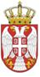             Република СрбијаОСНОВНА ШКОЛА „КРАЉ ПЕТАР  I“        Ниш, Војводе Путника бр. 1        Број: 610-279/88- 2-2023-04        Датум: 04. 04. 2023. годинеИ З В О Диз записника са 88.  телефонске седнице,Школског одбора  ОШ »Краљ Петар I« у Нишу,одржане дана  04. 04.  2023. године.1. Донета Одлука о Моделу наставе,2, Донета Одлука о доношењу Измена Годишњег плана ЈН за 2023.год							записничар							Лидија Цветковић